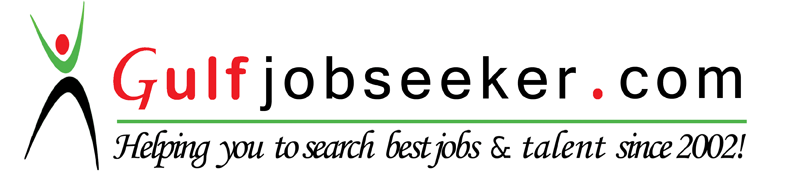 Whats app  Mobile:+971504753686 Gulfjobseeker.com CV No:1562166E-mail: gulfjobseeker@gmail.com                               Security Officer/BouncerCareer Profile: I have acquired an in-depth skills and well to do knowledge in the field of security services, owing to my over five years experience as a security guard. I am dynamic, resilient with innate alertness, with a high level of commitment, reliability and hardworking ability. My main objective is to find a working fulfillment in a progressive organization, where my contributions will be impacted and career development opportunity is afforded me.Key SkillsHighly vigilant and safety consciousAcquired communication skill, with high ability to relate and interpret intelligent signalsOvert alertness and surveillance skill.Term leadership and cooperate governing skillsAbility to carry on tasks with minimum supervisionHighly committed to the security work with utmost devotionSelf motivated and dogged in approaches to finding an answer to complicated security issues.Computer skill acquired with proficiency in operation of vital security gadgets.Highly trustable and humbleness.Physically fit and emotionally ready for any security role.Acquired skill as a Light Weight Ring Boxer [LWRB] at Nigeria Boxer AssociationResponsiveness and competent in following due protocols and orders in an organization.EXPERIENCESCity Best Cleaning ServicesUAE                                                      2013-2015 Position:  Janitor & Supervisor                                                                                                                                Responsibilities:Janitor at ADNOC Petrol Pump - Abu Dhabi and Sharjah branchesJanitor at Dubai Police General Headquarters, Al QusaisSupervisor at Head Office, International CityEphiliz Global Investment Company:    Nigeria                                               2010-2013 Position:  Security Officer & Head of Security                                                                                                                          Responsibilities:Safety surveillance Investigation and Information transferRapid responses to emergency crime sceneDetecting the unruly movements and information report.Liaising with the police and other defense department to control crime QUALIFICATIONCity & Guilds of London Institute,           UAE                                           2015                                                              Dubai Police Academy International Award for Security Personnel (DPS)Scope Centinary Guard Nigeria. Ltd.,    Nigeria                                     2010-2011                                                              Security Management Course [Certificate]Urban Day Grammar School,                     Nigeria                                   2002-2008                                                              West African School Certificate [WAEC]BIODATA       Date of Birth:     30th December, 1991                                                                                                                                       Sex:                       Male                                                                                                                                                                               Height:                 6Ft. 2Inches [191cm] Tall                                                                                                                                               Language:            English                                                                                                                                                                  Marital Status:   Single                      